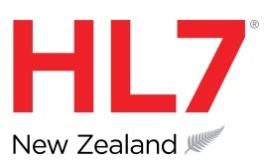 3 Worcester Drive, Rototuna North, Hamilton, 3210, New ZealandHL7NZ Board 2023-24 Nomination Form(to be completed and sent to admin@hl7.org.nz (no later than 4pm on 22 Nov 2023)Name of Nominee	____________________	_______________________	______________			Print Name			Signature			DateNominated by		____________________	_______________________	______________(Current financial member)	Print Name			Signature			Date			Membership Type (please circle)Individual  /  Student  /  Organisation  (signed on behalf of, the HL7NZ Representative)Seconded by		____________________	_______________________	______________(Current financial member)	Print Name			Signature			Date			Membership Type (please circle)Individual  /  Student  /  Organisation  (signed on behalf of, the HL7NZ Representative)